Картографические факты об Иркутской областиСложно представить сегодня современную жизнь без тематических карт местности, без возможности построить на карте маршрут. Но мало кто знает, сколько труда и знаний специалистов особой, редкой профессии – картографов, вкладывается в каждый атлас, в каждую карту. Картографами нашего края бережно хранятся эти знания, составляющие уникальную историческую память о географических названиях мест и природных объектов.Одним из таких специалистов является Элеонора Юрьевна Белова, деятельность которой на протяжении более 30 лет неразрывно связана с картографией. Десятки атласов и карт Иркутской области составлены при участии Элеоноры Юрьевны. В настоящее время она занимается картографической деятельностью в отделе землеустройства, картографии и мониторинга земель Управления Росреестра по Иркутской области. Именно Элеонора Юрьевна в качестве картографа участвовала в подготовке печатного издания Атласа Иркутской области, объединившего в себе 756 листов топографической карты масштаба 1:100000, являющегося на сегодня самым объемным региональным картографическим изданием.«Составление карт в наши дни все больше переходит в электронный формат, точность карт становится выше и выше, но важно помнить, что карты - это не только про пространственные данные, они отображают и огромный объем сведений о географических названиях объектов. Только в Иркутской области на сегодня насчитывается 19053 таких наименования, имеющих культурную и историческую ценность.  Они нанесены на карту Иркутской области для того, чтобы каждый мог этой информацией воспользоваться. Поэтому наша работа – это работа на благо всех жителей», - отмечает Элеонора Юрьевна Белова.Напомним, что Управлением Росреестра по Иркутской области осуществляется государственный геодезический надзор за соблюдением установленных законом правил употребления наименований географических объектов в регионе.Пресс-служба Управления Росреестра по Иркутской области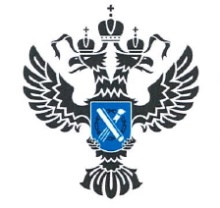 УПРАВЛЕНИЕ РОСРЕЕСТРАПО ИРКУТСКОЙ ОБЛАСТИ                   15 марта 2023 года                   15 марта 2023 года